246/19Mineral Titles Act 2010NOTICE OF LAND CEASING TO BE A MINERAL TITLE AREAMineral Titles Act 2010NOTICE OF LAND CEASING TO BE A MINERAL TITLE AREATitle Type and Number:Exploration Licence 29051Area Ceased on:05 June 2019Area:2 Blocks, 6.58 km²Locality:PINE CREEKName of Applicant(s)/Holder(s):100% ENDEAVOUR INVESTMENTS (NT) PTY LTD [ACN. 133 112 811]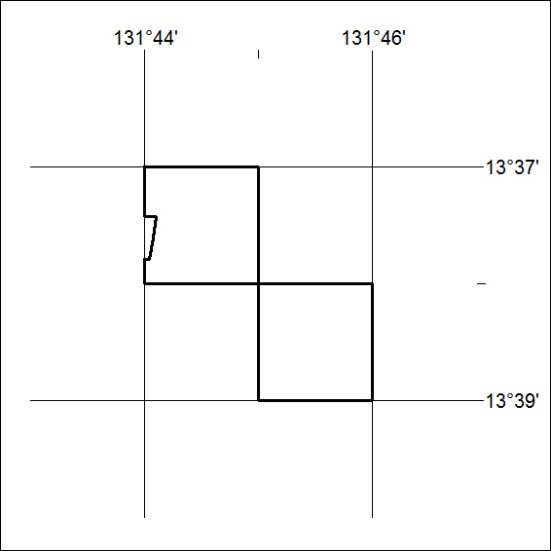 